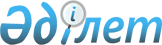 Об установлении ставок ввозных таможенных пошлин Единого таможенного тарифа Таможенного союза в отношении сливочного масла, молочных паст, прочих жиров и масел, изготовленных из молока, а также в отношении творога и отдельных видов сыров
					
			Утративший силу
			
			
		
					Решение Совета Евразийской экономической комиссии от 2 июля 2013 года № 42. Утратило силу решением Совета Евразийской экономической комиссии от 14 сентября 2021 года № 80
      Сноска. Утратило силу решением Совета Евразийской экономической комиссии от 14.09.2021 № 80 (вводится в действие с 01.01.2022).
      Совет Евразийской экономической комиссии решил:
      1. Установить ставки ввозных таможенных пошлин Единого таможенного тарифа Таможенного союза (приложение к Решению Совета Евразийской экономической комиссии от 16 июля 2012 г. № 54) в отношении сливочного масла, молочных паст, прочих жиров и масел, изготовленных из молока, а также в отношении творога и отдельных видов сыров согласно приложению.
      2. В примечаниях 18С – 22С к Единому таможенному тарифу Таможенного союза (приложение к Решению Совета Евразийской экономической комиссии от 16 июля 2012 г. № 54) слова "с 01.04.2013 по 30.06.2013 включительно" заменить словами "с даты вступления в силу Решения Совета Евразийской экономической комиссии от 2 июля 2013 г. № 42 по 31.08.2013 включительно".
      3. Настоящее Решение вступает в силу по истечении 10 календарных дней с даты его официального опубликования.
      Члены Совета Евразийской экономической комиссии: СТАВКИ
ввозных таможенных пошлин
Единого таможенного тарифа Таможенного союза
					© 2012. РГП на ПХВ «Институт законодательства и правовой информации Республики Казахстан» Министерства юстиции Республики Казахстан
				
От Республики
Беларусь
От Республики
Казахстан
От Российской
Федерации
С. Румас
К. Келимбетов
И. ШуваловПРИЛОЖЕНИЕ
к Решению Совета
Евразийской экономической комиссии
от 2 июля 2013 г. № 42
Код
ТН ВЭД
Наименование позиции
Ставка ввозной
таможенной
пошлины (в
процентах от
таможенной
стоимости либо
в евро, либо в
долларах США)
0405 10 110 0
---- в первичных упаковках нетто-массой не более 1 кг
15, но не менее 0,29 евро 
за 1 кг18С)
0405 10 190 0
---- прочее
15, но не менее 0,29 евро 
за 1 кг18С)
0405 10 300 0
--- рекомбинированное масло
15, но не менее 0,29 евро 
за 1 кг18С)
0405 10 500 0
--- сывороточное масло
15, но не менее 0,29 евро 
за 1 кг18С)
0405 10 900 0
-- прочее
15, но не менее 0,22 евро 
за 1 кг19С)
0405 20 100 0
-- с содержанием жира 39 мас.% или более, но менее 60 мас.%
15, но не менее 0,29 евро 
за 1 кг18С)
0405 20 300 0
-- с содержанием жира 60 мас.% или более, но не более 75 мас.%
15, но не менее 0,29 евро 
за 1 кг18С)
0405 20 900 0
-- с содержанием жира более 75 мас.%, но менее 80 мас.%
15, но не менее 0,29 евро 
за 1 кг18С)
0405 90 100 0
-- с содержанием жира 99,3 мас.% или более и с содержанием воды не более 
0,5 мас.%
15, но не менее 0,29 евро 
за 1 кг18С)
0405 90 900 0
-- прочие
15, но не менее 0,16 евро 
за 1 кг20С)
0406 10 200 2
---- в первичных упаковках нетто-массой не более 200 г, для детского питания
15, но не менее 0,25 евро 
за 1 кг21С)
0406 10 200 3
---- прочие
15, но не менее 0,25 евро 
за 1 кг21С)
0406 10 200 9
--- прочие
15, но не менее 0,25 евро 
за 1 кг21С)
0406 10 800 0
-- прочие
15, но не менее 0,3 евро 
за 1 кг22С)